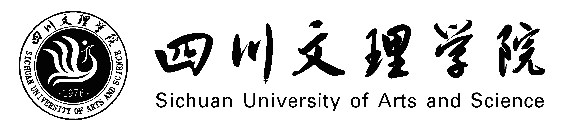 采购合同（协议）审批流程表（服务类）                                                            公共资源交易服务中心制表备注：1.合同金额不足100万元的，由采购申请单位至承办部门依次审签；      2.合同金额100万元以上且不足500万元的，由采购申请单位至承办部门分管校领导依次审签；      3.合同金额500万元以上的，须依次审签以上全部意见；      4.使用政府采购合同规范文本，可不经法律顾问审核。合同名称合同编号合同金额中标单位采购类型□政府采购□校内采购采购方式□招标方式□非招标方式采购申请单位意  见签名（公章）：   年   月   日法律顾问审核意见签名（公章）：          年   月   日审计处意  见签名（公章）：    年   月   日计划财务处意  见签名（公章）：             年   月   日承办部门意  见签名(公章)：               年   月   日签名(公章)：               年   月   日签名(公章)：               年   月   日采购申请单位分管校领导意见签名：                     年   月   日签名：                     年   月   日签名：                     年   月   日承办部门分管校领导意见签名：                     年   月   日签名：                     年   月   日签名：                     年   月   日校长意见签名：                     年   月   日签名：                     年   月   日签名：                     年   月   日